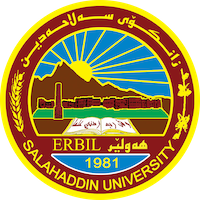 Academic Curriculum Vitae Personal Information:Full Name: Mohammad Fukhraddin Mohammad  	Academic Title: TeacherEmail: (university email): muhamad.muhamad@su.edu.krdMobile: +9647504646067Education:بكالوريوس في الدراسات الإسلاميةماجستير في العقيدة  والفكر الإسلاميدكتوراه في اختصاص العقيدة والفلسفة الإسلامية والفرقEmployment:مدير الإعلام في رئاسة المعاهد التقنية (أول تعين)سكرتير الصحفي للوزير الثقافة الآن المدرس المساعد في كلية العلوم الإسلامية / جامعة صلاح الدينQualifications ممارسة التدريس قرابة 8 سنوات تخرجت من دورة الكومبيوتر تابعة للقسم الكومبيوتر – جامعة صلاح الدين دخلت دورة إنجليزية في مركز اللغات التابعة لجامعة صلاح الدين، وأكملت الدورة (  Elementary – pre -Intermetiade ( بنجاح . كاتب وصحفي المتطوع للحماية البيئة  حضرت عشرات الدورات من اللغة الانكليزية والتنمية البشرية والثقافية  طيلة سنتين k24 قدمت البرنامج (بالكوردي) في فضائية  Teaching experience:فقه الإدارة الدراسات الكوردستانية Research and publications:نشر البحثين في كلتا مجلتي:(قلاي زانست- تابعة لجامعة لبنانية فرنسية/ مجلة زانكو- تابعة لجامعة صلاح الدين).Conferences and courses attended:مشاركة في الندوة الأكاديمية الوطنية حول الطب الإسلاميمشاركة في دور التربية الدينية في ترسيخ قيم السلام في المجتمعمشاركة في ورشة العمل بصدد تقيم موضوع الدراسات الكوردستانية  مشاركة في مؤتمر بعض الإشارات العلمية في القرآن والكريم والسنة والنبويةمشاركة في ورشة العمل (مودل) مشاركة في ورشة العمل( التربية والخطاب الديني كمصدر الفكري  للسلام الداخلي والتطور والتعاون القومي)مشاركة في ورشة العمل (فن القياة).مشاركة في مؤتمر العلمي الدولي (الزلمي واجتهاداته في الشريعة والقانون) مشاركة في مؤتمر: (بناء القدرات في تعليم المعلمين والبحث)مشاركة في مؤتمر العلمي الدولي( النصوص والتراث: قراءات ومراجعات)Funding and academic awards لم أحصل على هذه منحة أبداًProfessional memberships :كاتب وصحفي وعضو العامل في نقابة صحفي كوردستان وعضو العامل في منظمة صحفيي العالمي  عضو مؤسس وعضوهيئة في منظمة( الطاقة والتنمية المستدامة للحماية البيئة)غير الحكوميةعضو في إتحاد معلمي كوردستان Professional Social Network Accounts:Google Scholar ,ReserchGate, LinkedIn,  Facebook, Twitter, Instagram.